ORDEM DE OPERAÇÕES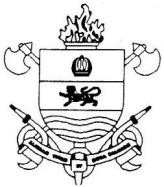 Exemplar Nº 	de 	cópias Campo Grande-MS(Data/hora)(Título ou Assunto)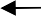 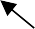 ORDEM DE OPERAÇÕES Nº ...........Referência:FINALIDADEEstabelecer de forma sintética a finalidade global do documento.SITUAÇÃOVisão global e ordenada sobre a situação existente, podendo ser subdividida em geral e particular.OBJETIVO(S)Fixação de objetivo(s) a serem atingido(s) com a difusão do documento.MISSÃOCitar de forma clara e concisa o que deve ser feito pelas OBM envolvidas.EXECUÇÃOConceito da OperaçãoBreve conceito do assunto a ser tratado. Condições de ExecuçãoEstabelecer o roteiro a ser seguido na Operação.Continuação da O Op Nº.......	Fl 02Detalhamento das atribuições específicas de cada órgãosd. Prescrições DiversasAssuntos diversos que não foram abordados nos itens anteriores, e que sejam comuns a todos os envolvidos.ADMINISTRAÇÃOPrevisão, de forma clara e objetiva, dos meios materiais e pessoal a serem empregados na operação. Estes tópicos poderão ser expressos através de anexos ao documento, conforme o assunto de B1, B2, B3, B4 ou B5. a. LogísticaSuprimentoTransporteb. PessoalEscalaUniformeLIGAÇÕES E COMUNICAÇÕESEstabelecimento da Cadeia de Comando e Canal Técnico a serem utilizados pelas OBM envolvidas e os tipos de comunicações a serem empregadas na operação.(assinatura)Nome da Autoridade - Posto FunçãoANEXOS: Observar o item I do artigo 16.DISTRIBUIÇÃO:Conforme listas de distribuição da OBM. Órgãos e pessoas que devam tomar conhecimento do assunto.